LightYou will need a laptop or iPad for thisConduct PowerPoint presentation on IWB from www.twinkl.com details objects that produce light. For example, torches, light bulbs and the sun.Complete IWB activity from www.topmarks.co.uk.www.topmarks.co.ukselect whiteboard resources in tabs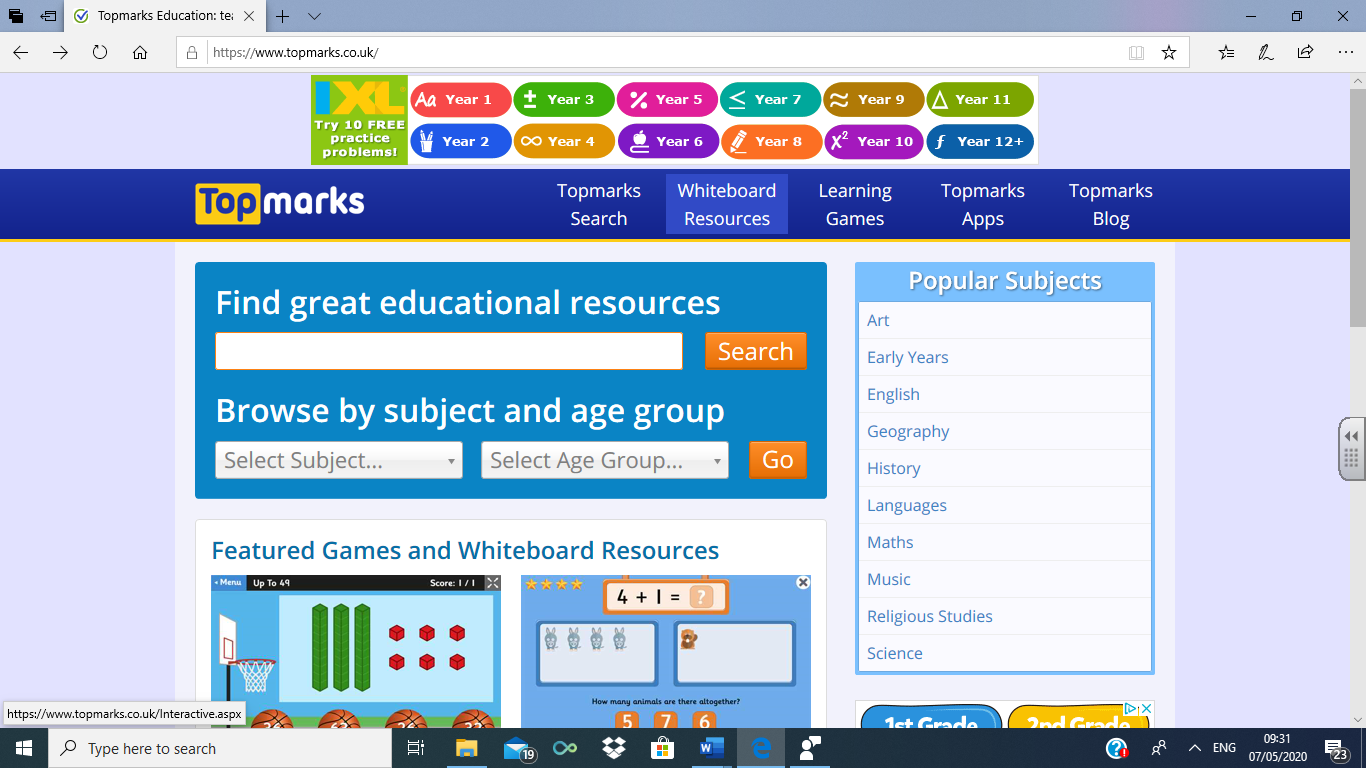 Select Science Key Stage 1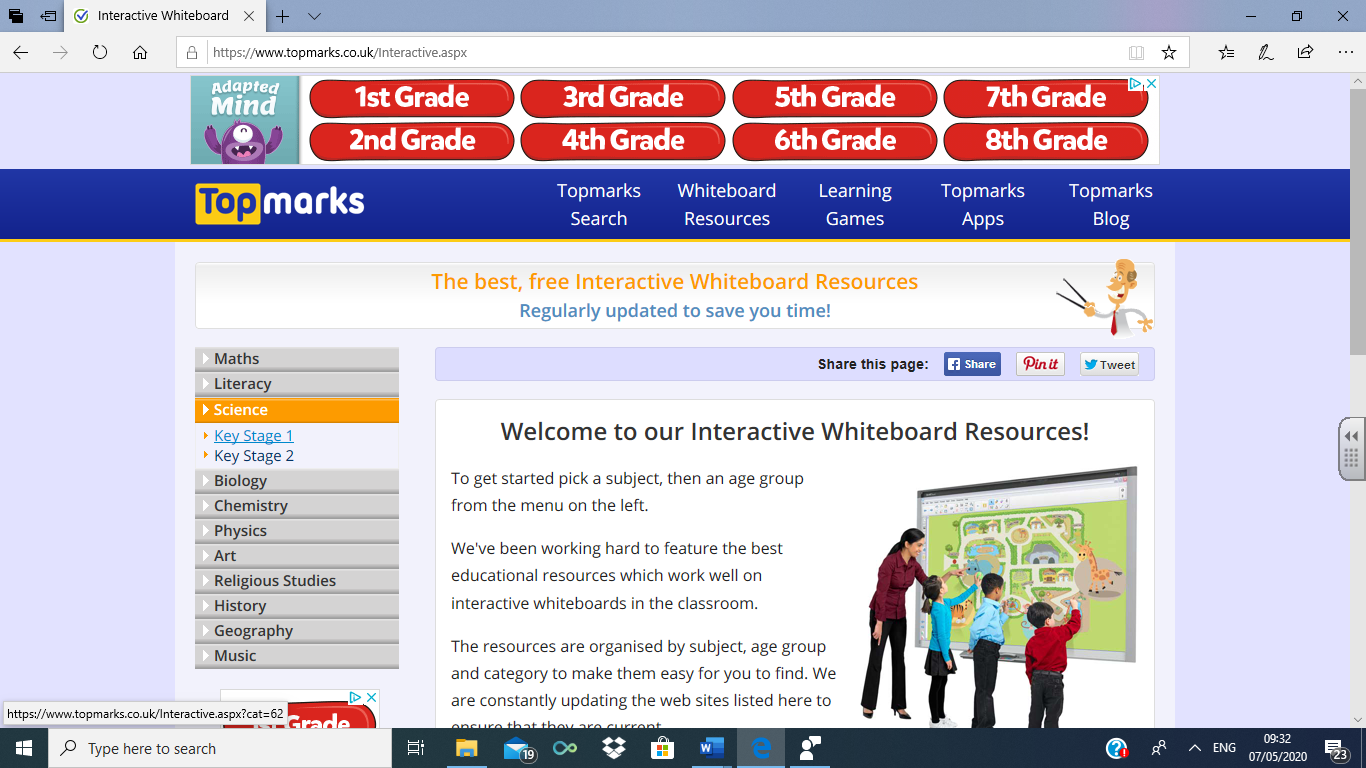 Select Light and Electricity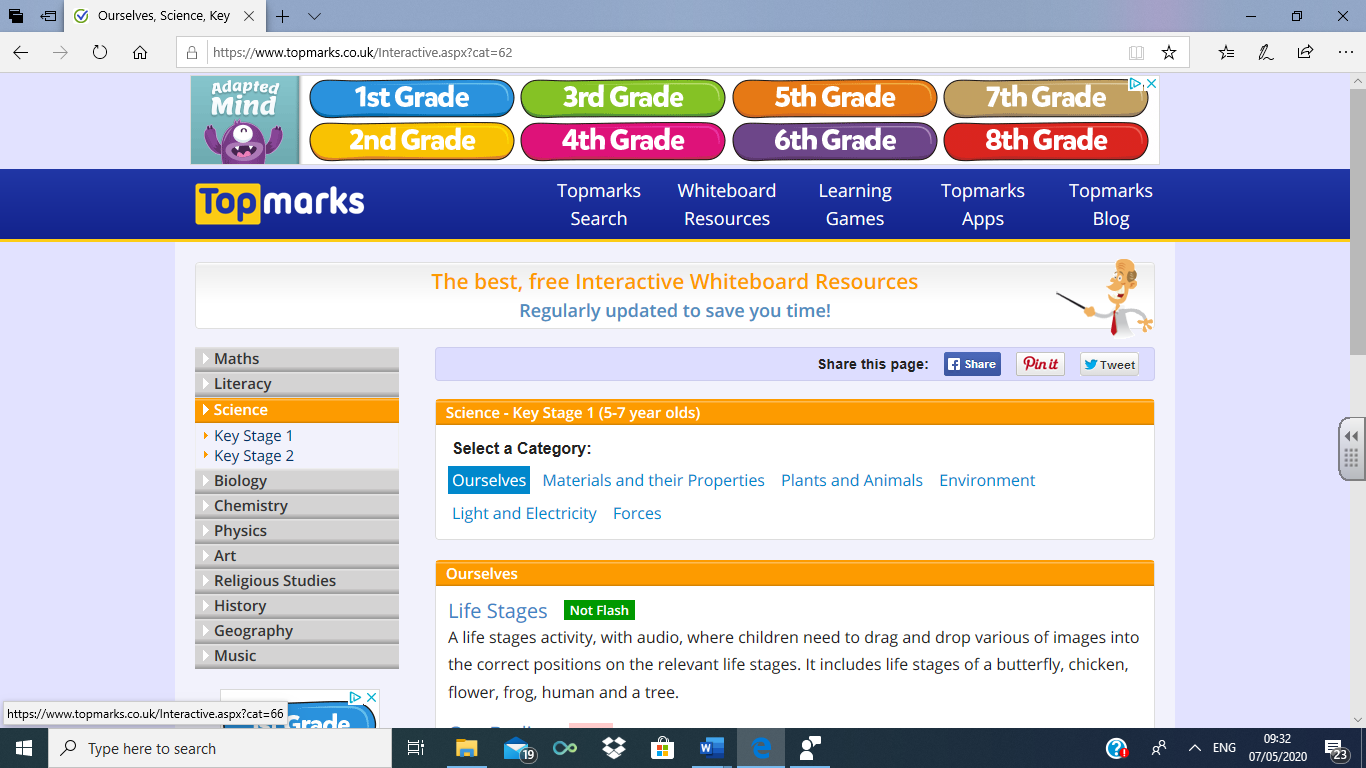 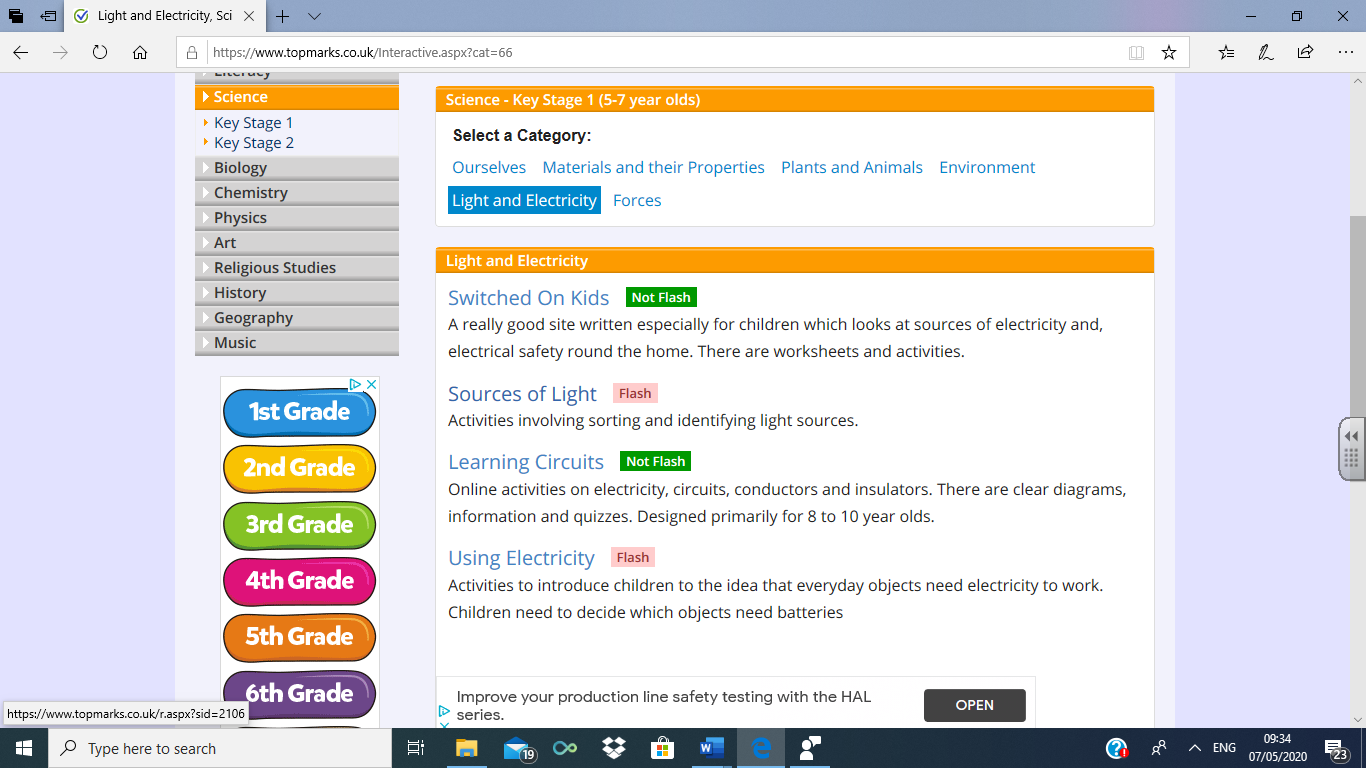 Do each part 1 to 5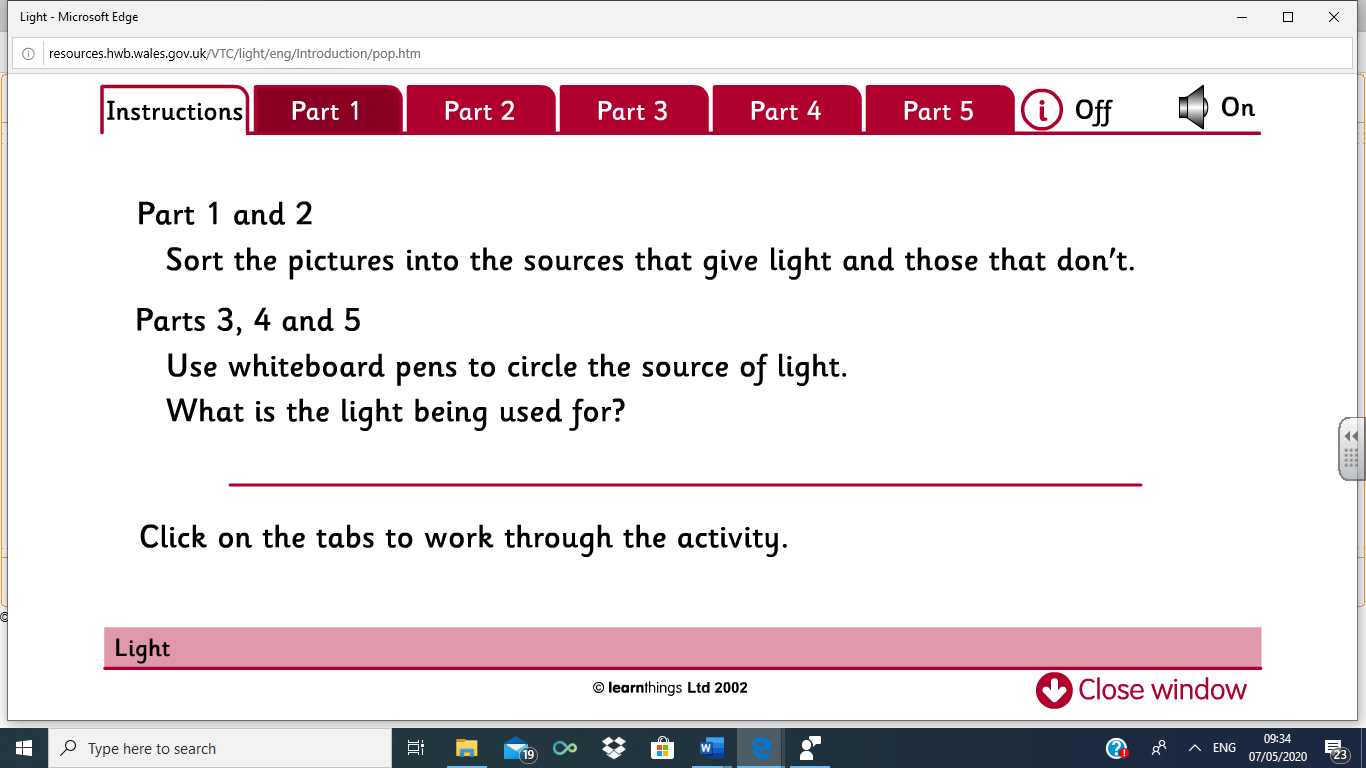 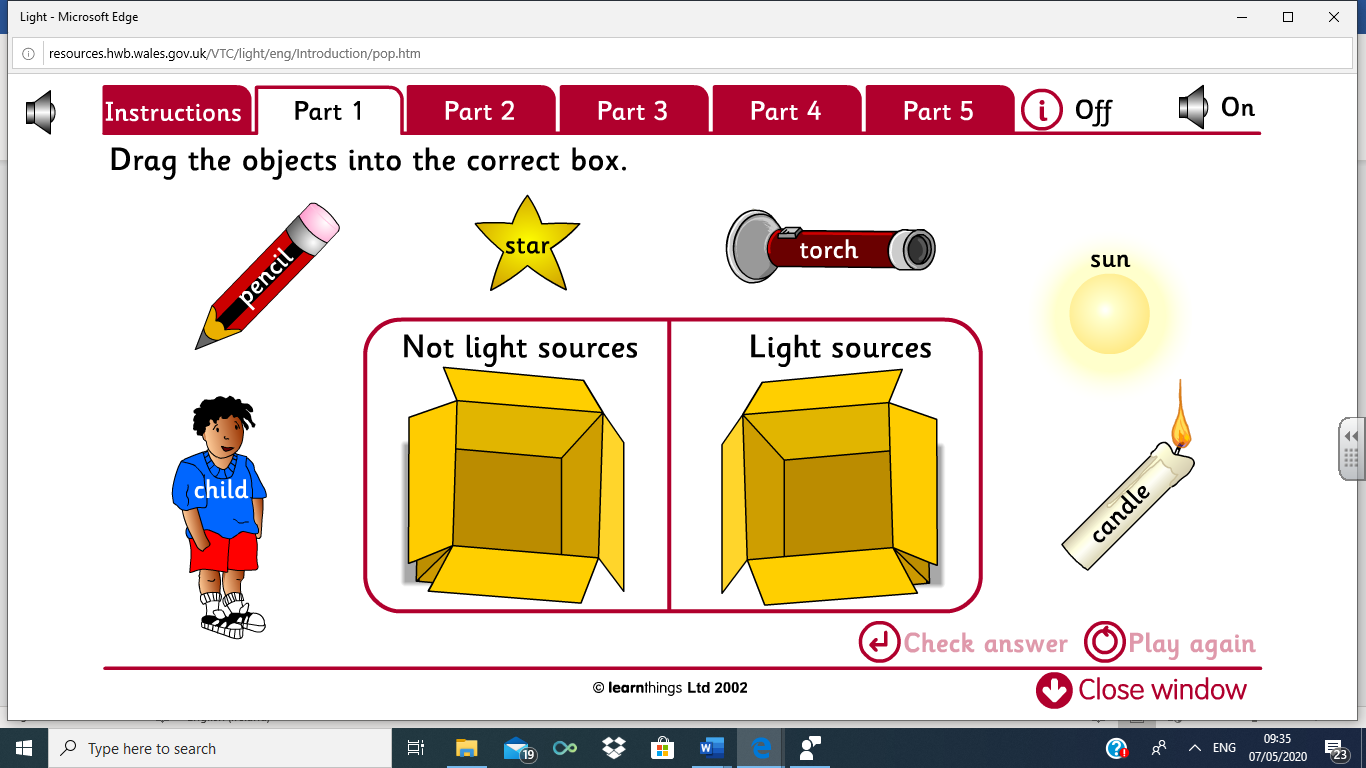 Children identify sources of light by dragging and dropping from a selection of objects. Sources of light will include: the sun, a candle, a torch, a lamp, a light bulb and fire.Children to complete work sheets differentiating between items that provide light and items that do not. (attached)a 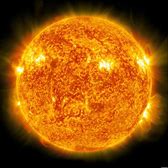 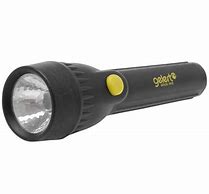 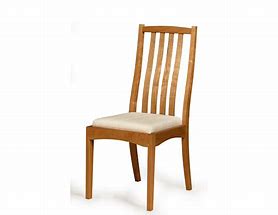 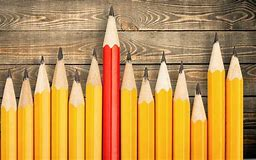 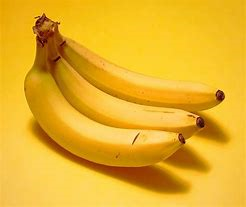 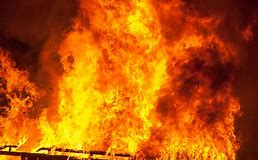 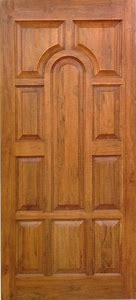 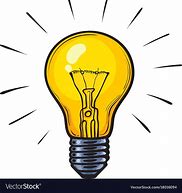 With your child conduct a search of your house for all objects that produce light. Talk about objects that you find and what they are used for. Let the children experiment with turning them on and off.Finally explain that our main source of light comes from the sun. Let them draw a picture of the sun.